Publicado en  el 13/02/2014 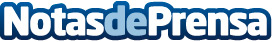 Rosa Díez pide a Rajoy que amenace a Mas con intervenir CataluñaLa líder de UPyD considera que hay razones para acogerse al artículo 155 de la Constitución, con el objetivo de suspender la autonomía en Catalunya.Datos de contacto:UPyDNota de prensa publicada en: https://www.notasdeprensa.es/rosa-diez-pide-a-rajoy-que-amenace-a-mas-con_1 Categorias: Nacional http://www.notasdeprensa.es